ARTISTICA - GRADO 2°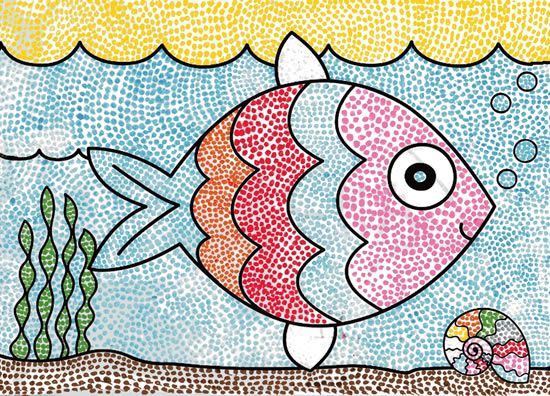 Realiza la siguiente ficha con la técnica de puntillismo, como se muestra en el ejemplo, puedes variar los colores como mejor te parezca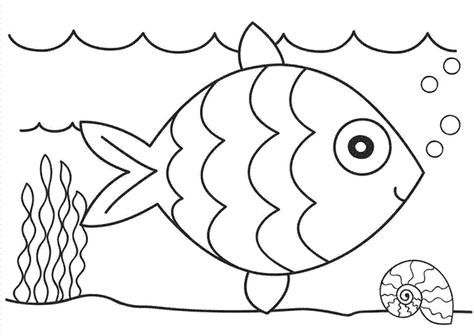 EDUCACIÓN FISICA – GRADO 2°Realiza en casa la siguiente rutina de ejercicioshttps://www.youtube.com/watch?v=69Za5UWtIC0CALIGRAFÍA – GRADO 2°Cada muestra que va en este taller debe ser realizada cada una, en una hoja del cuaderno de caligrafía.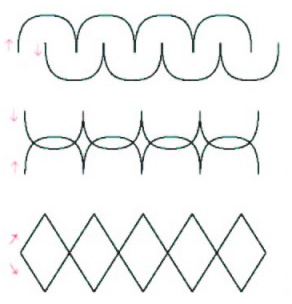 